УКРАЇНА       ЧЕРНІГІВСЬКА МІСЬКА РАДА     ВИКОНАВЧИЙ КОМІТЕТ  Р І Ш Е Н Н ЯПро надання згоди на передачу нерухомого майна  Відповідно до підпункту 1 пункту «а» статті 29 Закону України «Про місцеве самоврядування в Україні», пункту 73 Положення про порядок відчуження, списання, передачі основних засобів, що є комунальною власністю територіальної громади м. Чернігова, затвердженого рішенням міської ради від 26 червня 2012 року (22 сесія 6 скликання) зі змінами та доповненнями,  виконавчий комітет міської ради вирішив:  1. Надати згоду на передачу з оперативного управління комунального закладу «Позашкільний навчальний заклад «Центр роботи з дітьми та молоддю за місцем проживання» Чернігівської міської ради (Давидов В. В.) в  оперативне управління комунального позашкільного навчального закладу «Дитячо-юнацька спортивна школа «Україна» Чернігівської міської ради (Григор`єв І. В.) нежитлового  приміщення,  загальною площею 231,3 кв. м, первісною вартістю 267 362,00 грн., амортизаційною вартістю 184 033,00 грн., розташованого за адресою: м. Чернігів, вул. Івана Мазепи, 72г.2. Контроль за виконанням цього рішення покласти на заступника міського голови Хоніч О. П.Міський голова								В. А. АтрошенкоСекретар міської ради 							М. П. Черненок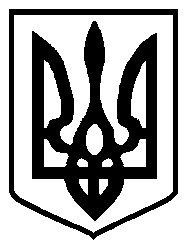 20     року         м. Чернігів № 